5.NF.AUse equivalent fractions as a strategy to add and subtract fractions.1.	Find the sum.   	2.  	Find the difference.	3.	Sara has  feet of cloth. She used  foot to make a bow. Which expression could be used to correctly determine the amount of cloth, in feet, that remains? A.   1  	B. 1  	C. 1  	D. 1  4.	George says that, to subtract fractions with different denominators, you always have to multiply the denominators to find the common unit; for example:Use what you know about subtracting fractions to state whether George is correct or not.
Justify your thinking.5.	In a race, the-second place finisher crossed the finish line minutes after the winner.  The third-place finisher was minutes behind the second-place finisher.  The third-place finisher took minutes.  How long did the winner take?6.	Lila collected the honey from 3 of her beehives. From the first hive she collected   gallon of honey. The last two hives yielded  gallon each.How many gallons did Lila collect from her hive? Draw a diagram to support your answer.Teacher Material5.NF.AUse equivalent fractions as a strategy to add and subtract fractions.QuestionClaimKey/Suggested Rubric111 point: 1   or 22111 point:   or 3111 point: Selects D431 point: Answers will vary. Students may state that George is correct OR incorrect, with support. You only need to multiply the denominators if the denominators do not have a common factor. If they do have a common factor, then you may only need to multiply by the other factor. In this case, 24 could be the common denominator since 8 and 6 are both factors of 24.521 point: x + 1 + 2  = 3 minutes x = 31 minutes642 points: Answers may vary. Draws a diagram AND determines the number of gallons collected.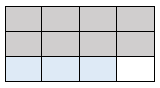 
  +  (above ) +  (below)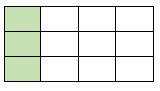  =  = Total gallons of honey is  +  +   = Just move one of the squares from the second rectangle to the first and it will show you the total number of twelfths as a whole and  more.1 point: Answers may vary. Draws a diagram OR determines the number of gallons collected.